GMINNY PROGRAM WSPIERANIA RODZINY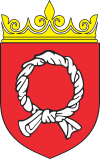 Ostroróg, grudzień 2018SPIS TREŚCI																								str Wstęp 	2Diagnoza problemu	3Cele główne i szczegółowe Programu 	4Główne założenia Programu 	5Adresaci Programu 	5Sposób realizacji celów	 6Efekty i rezultaty programu	6Monitorowanie realizacji Programu i jego ewaluacja	6Źródła finansowania Programu 	71. WSTĘP		Art. 176 ustawy z dnia 9 czerwca 2011 r. o wspieraniu rodziny i systemie pieczy zastępczej wprowadza jako zadanie własne gminy obowiązek utworzenia i realizacji trzyletniego gminnego programu wspierania rodziny.Podmiotem realizującym te zadania na terenie gminy jest  Ośrodek Pomocy Społecznej. Działa                    on zgodnie z regulacjami prawnymi, zawartymi przede wszystkim w ustawie o pomocy społecznej                 z dnia 12 marca 2004 r. W związku z realizacją zadań wynikających ze Statutu                                               i rozeznanych potrzeb mieszkańców Gminy, Ośrodek Pomocy Społecznej systematycznie dostosowuje strukturę organizacyjną placówki i rozszerza ofertę dla osób potrzebujących pomocy państwa, mającą na celu umożliwienie osobom i rodzinom przezwyciężanie trudnych sytuacji życiowych, których                nie są one w stanie pokonać wykorzystując własne uprawnienia, zasoby i możliwości. Gminny program wspierania rodziny na lata 2019 – 2021 w Gminie Ostroróg określa cele 
i założenia Programu oraz adresatów, do których jest kierowany. W Programie zdiagnozowano zasoby Gminy i zagrożenia, które może napotkać w realizacji Programu. Omówiono sposób realizacji Programu oraz jego monitorowania i składania sprawozdawczości. 
Program zawiera informacje o źródłach jego finansowania.	Gminny program wspierania rodziny w Gminie Ostroróg  ma charakter długofalowy. Założeniem jest ewaluacja Programu i jego zmiany w miarę potrzeb i zmieniającej się sytuacji społecznej.2. Diagnoza problemuRodzina stanowi dla dziecka najlepsze naturalne środowisko, w którym otoczone jest opieką 
i ma możliwość zaspokajania swoich potrzeb. W prawidłowo funkcjonującej rodzinie, 
w systemie cenionych wartości, na plan pierwszy wysuwane jest szczęście i dobro dziecka, które daje równocześnie szczęście rodzicielskie i małżeńskie. Jednak nie wszystkie rodziny swoje funkcje realizacją w takim stopniu, by dzieci mogły się w nich prawidłowo rozwijać
 i czuć się szczęśliwe. 	
W wielu dysfunkcyjnych rodzinach występują problemy, które zakłócają ich funkcjonowanie                    i są szczególnie groźne dla dziecka, jego rozwoju psychosomatycznego i wychowania. 
W rodzinach pojawiają się trudności na skutek czynników zewnętrznych ( np. bezrobocie, choroba, wzrost kosztów utrzymania). Są jednak i takie rodziny, w których źródło dysfunkcji tkwi w wielu czynnikach odnoszących się do właściwości osobowościowych członków rodziny (np. nałogi, przestępczość, przemoc, zaniedbywanie obowiązków). W przypadku jakiejkolwiek dysfunkcji rodziny każde dziecko ma prawo do specjalnej ochrony i pomocy państwa. Wszelakie działania służb                        i instytucji pracujących na rzecz dobra dziecka i rodziny powinny być zintegrowane i uwzględniać prawo do zachowania tożsamości dziecka i jego prawo utrzymania kontaktów z rodzicami.Gmina Ostroróg  oferuje swoją pomoc w najbardziej trudnych sytuacjach. Do dyspozycji rodzin i osób w potrzebie są przede wszystkim pracownicy Ośrodka Pomocy Społecznej, 
a także radca prawny, psycholog zarówno dla dzieci jak i dla dorosłych, oraz terapeuta                             wraz z mitingami dla osób uzależnionych od alkoholu. Problemem przemocy w rodzinie na terenie naszej gminy zajmuje się Zespół Interdyscyplinarny skupiający wśród swych członków przedstawicieli instytucji i organizacji pozarządowych działających na rzecz przeciwdziałania temu zjawisku. Od 2012 roku został także powołany asystent rodziny opierając się na założeniach ustawy 
o wspieraniu rodziny i systemie pieczy zastępczej. Rola asystenta rodziny zaczyna się już na etapie profilaktyki i polega na aktywnym wspieraniu rodziny.  Do głównych zadań asystenta należy:udzielanie pomocy rodzinom w poprawie ich sytuacji życiowej, w tym w uzyskaniu zatrudnienia, podnoszeniu kwalifikacji zawodowych oraz zdobywaniu umiejętności prawidłowego prowadzenia gospodarstwa domowego;współpraca z jednostkami administracji rządowej i samorządowej, właściwymi organizacjami pozarządowymi oraz innymi podmiotami i osobami specjalizującymi się w działaniach                   na rzecz dziecka i rodziny;sporządzanie planu pracy z rodziną, we współpracy z członkami rodziny 
i w konsultacji z zespołem interdyscyplinarnym, określającego cel, spodziewane efekty, zakres działań oraz role wszystkich osób, których dotyczy plan pracy 
z rodziną, w przezwyciężeniu kryzysu w rodzinie;monitorowanie funkcjonowania rodziny po zakończeniu pracy z rodziną;współpraca z rodziną zastępczą, rodzinnym domem dziecka, placówką opiekuńczo-wychowawczą, regionalną placówką opiekuńczo-terapeutyczną lub interwencyjnym ośrodkiem adopcyjnym, w których umieszczono dziecko z rodziny przeżywającej trudności               w wypełnianiu funkcji opiekuńczo-wychowawczej oraz koordynatorem rodzinnej pieczy zastępczej i sądem.prowadzenie poradnictwa i edukacji dla rodzin będących w trudnej sytuacji życiowej, w tym poradnictwa dotyczącego możliwości rozwiązywania problemów oraz udzielanie informacji na temat pomocy świadczonej przez właściwe instytucje rządowe, samorządowe i organizacje pozarządowe;3. CELE PROGRAMUCelem głównym programu jest wspieranie rodzin przeżywających trudności w wypełnianiu funkcji związanych z opieką, wychowaniem i skuteczną ochroną dzieci, a także zapewnienie kompleksowego wsparcia rodzinom na terenie Gminy Ostroróg.Cele szczegółowe Programu:Zabezpieczenie podstawowych celów bytowych dziecka.Praca z rodziną w celu zapobiegania sytuacji kryzysowych.Zapewnienie bezpieczeństwa dziecku i rodzinie.Przeciwdziałanie marginalizacji i degradacji społecznej rodziny.Wyrównywanie szans edukacyjnych dzieci i młodzieży.Podejmowanie zdecydowanych działań na rzecz powrotu dziecka do rodziny naturalnej. Zapewnienie rodzinie przeżywającej trudności wsparcia i pomocy asystenta rodziny;Umożliwienie dostępu do różnych specjalistycznych poradni;4. GŁÓWNE ZAŁOŻENIA PROGRAMUPoprzez realizację celów Programu zakłada się:Poprawę zachowania dziecka w środowisku szkolnym;Poprawę stanu bezpieczeństwa rodziny;Poprawne funkcjonowanie rodzin z problemami;Wspieranie rodzin dysfunkcyjnych;Prowadzenie działalności profilaktycznej sprzyjającej umacnianiu rodziny;Ograniczenie zjawiska wykluczenia społecznego;Zwiększenie aktywności organizacji pozarządowych.Współfinansowanie pobytu dziecka w placówce opiekuńczo-wychowawczej;Współfinansowanie pobytu dziecka w rodzinie zastępczej;Współfinansowanie pobytu dziecka w regionalnej placówce opiekuńczo-terapeutycznej;Współfinansowanie pobytu dziecka w rodzinnym domu dziecka;Współfinansowanie pobytu dziecka w interwencyjnym ośrodku preadopcyjnym;Prowadzenie monitoringu sytuacji dziecka u rodziny.Gminny program wspierania rodziny będzie realizowany w oparciu 	o następujące akty prawne:Ustawę z dnia 9 czerwca 2011 r. o wspieraniu rodziny i systemie pieczy zastępczej,Ustawę z dnia 12 marca 2004 r. o pomocy społecznej.5. ADRESACI PROGRAMUProgram kierowany jest do:rodzin zamieszkałych na terenie Gminy Ostroróg, doświadczających problemów opiekuńczo-wychowawczych, zagrożonych umieszczeniem dzieci w pieczy zastępczej bądź też takich, którym została odebrana lub ograniczona władza rodzicielska poprzez umieszczenie dzieci                 w pieczy zastępczej,przedstawicieli instytucji oraz służb pracujących na rzecz dziecka i rodziny,mieszkańców Gminy Ostroróg.6. SPOSÓB REALIZACJI CELÓWRealizowanie programów profilaktycznych z zakresu dysfunkcji rodzin.Podejmowanie i koordynacja działań na rzecz powrotu dziecka do rodziny naturalnej,:systematyczna współpraca instytucji i organizacji zajmujących się pomocą rodzinie;zapewnienie rodzinom pomocy asystenta rodziny.Indywidualne poradnictwo zawodowe,  psychologiczne i pedagogiczne.Przeciwdziałanie marginalizacji społecznej rodziny, wzmocnienie funkcji wychowawczej rodziny.Wyrównywanie szans edukacyjnych dzieci i młodzieży: pomoc w dostępie do przedszkoli, wpieranie dzieci uzdolnionych z rodzin, które nie posiadają środków finansowych do tego celu.Zwiększenie kompetencji zawodowych pracowników zajmujących się wspieraniem rodziny:
-  tworzenie możliwości podnoszenia kwalifikacji –szkolenia.
Efekty i rezultaty programuW wyniku przeprowadzonych działań program przewiduje następujące efekty:Poprawa sytuacji dzieci w rodzinie dysfunkcyjnej;Poprawa funkcjonowania rodzin z problemami wychowawczymi;Zapobieganie umieszczania dzieci w pieczy zastępczej;Zabezpieczanie podstawowych potrzeb rodzinie celem zapobieganiu powstawania sytuacji kryzysowych.8. MONITOROWANIE REALIZACJI PROGRAMU I JEGO EWALUACJAProwadzenie ewaluacji i monitoringu realizacji programu służy sprawdzeniu czy zostały zrealizowane planowane działania oraz jaki jest wynik zrealizowanych przedsięwzięć. Ewaluacja ma na celu uzyskanie informacji czy osiągnięto zakładane rezultaty, czy pozwoliły                   i w jakim stopniu na realizację celów Programu. Monitorowanie realizacji Programu będzie prowadzone przez Ośrodek Pomocy Społecznej 
w Ostrorogu na podstawie informacji przekazywanych przez jednostki uczestniczące w jego realizacji.Roczne sprawozdania z realizacji Programu będą przedstawiane Burmistrzowi Miasta 
i Gminy Ostroróg do dnia 31 marca każdego roku.9. ŹRÓDŁA FINANSOWANIA PROGRAMUProgram będzie finansowany ze środków budżetu Gminy, dotacji  oraz ze środków  pozabudżetowych pozyskanych z innych źródeł.